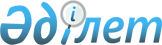 О внесении изменений и дополнения в постановление Правительства Республики Казахстан от 15 апреля 2008 года № 339 "Об утверждении лимитов штатной численности министерств и иных центральных исполнительных органов с учетом численности их территориальных органов и подведомственных им государственных учреждений"Постановление Правительства Республики Казахстан от 5 мая 2014 года № 458

      Правительство Республики Казахстан ПОСТАНОВЛЯЕТ:



      1. Внести в постановление Правительства Республики Казахстан от 15 апреля 2008 года № 339 «Об утверждении лимитов штатной численности министерств и иных центральных исполнительных органов с учетом численности их территориальных органов и подведомственных им государственных учреждений» следующие изменения и дополнение:



      в лимитах штатной численности министерств и иных центральных исполнительных органов, с учетом численности их территориальных органов и подведомственных им государственных учреждений, утвержденных указанным постановлением:



      в разделе 1:



      в строке «Министерство культуры Республики Казахстан с учетом подведомственных ему республиканских государственных учреждений, в том числе:» цифры «1965,5» заменить цифрами «1705,5»;



      в строке «Республиканские государственные учреждения, подведомственные Министерству культуры Республики Казахстан, в том числе:» цифры «1796,5» заменить цифрами «1584,5»;



      строки:

      «                                                                   »      исключить;



      в разделе 8 строку:

      «                                                                    »

      изложить в следующей редакции:

      «                                                                   »;



      дополнить разделом 28 следующего содержания:

      «                                                                   ».

      2. Настоящее постановление вводится в действие со дня его подписания.      Премьер-Министр

      Республики Kaзахстан                       К. Масимов
					© 2012. РГП на ПХВ «Институт законодательства и правовой информации Республики Казахстан» Министерства юстиции Республики Казахстан
				Центральный государственный архив63Центральный государственный архив

кино-фотодокументов и звукозаписи16Центральный государственный архив

научно-технической документации16Центральная лаборатория микрофотокопирования

и реставрации документальных материалов

государственных архивов16Центр научно-технической информации по

документоведению и архивному делу9Национальный центр археографии и источниковедения22Национальный архив Республики Казахстан70Министерство транспорта и коммуникаций Республики Казахстан с учетом его территориальных органов и подведомственных ему государственных учреждений, в том числе:1180Министерство транспорта и коммуникаций Республики Казахстан с учетом его территориальных органов и подведомственных ему государственных учреждений, в том числе:101328.Агентство Республики Казахстан по связи и информации с учетом его территориальных органов и подведомственных ему государственных учреждений, в том числе:42728.Республиканские государственные учреждения, подведомственные Агентству Республики Казахстан по связи и информации, в том числе:21228.Центральный государственный архив6328.Центральный государственный архив

кино-фотодокументов и звукозаписи1628.Центральный государственный архив

научно-технической документации1628.Центральная лаборатория микрофотокопирования

и реставрации документальных материалов

государственных архивов1628.Центр научно-технической информации по

документоведению и архивному делу928.Национальный центр археографии и источниковедения2228.Национальный архив Республики Казахстан70